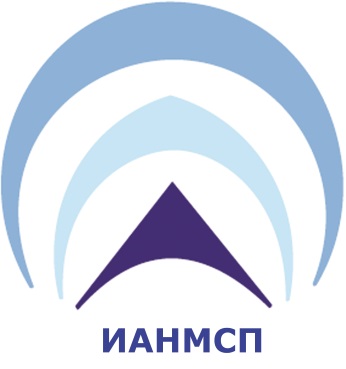 ДВУСТРАННИ СРЕЩИ С ПРЕДСТАВИТЕЛИ НА КОМПАНИИ ОТ ГЕРМАНИЯпл. „Княз Александър I Батенберг“ № 12, Сграда на Министерство на икономикатагр. София27 октомври 2017 г.РЕГИСТРАЦИОННА ФОРМА/Данните са само за служебно ползване и не се публикуват и използват пред други институции/Желаещите да вземат участие в събитието е необходимо да изпратят попълнена регистрационна форма, в срок до 25.10.2017 г. на e-mail: m.gerganska@sme.government.bg или на e-mail: s.zapryanova@sme.government.bgДо събитието няма да бъдат допускани за участие нерегистрирани лица.Информация относно графика на провеждане на срещите ще бъде изпратена допълнително.Моля, попълнете на български и английски езикМоля, попълнете на български и английски езикФирма (наименование):Company name:Участник (име и фамилия):Participant:Позиция:Position:Сектор:Business sector:Основна дейност:Company`s business activities:Вид съвместна дейност, представляваща интерес за вашата фирма:Interest of cooperation:Фирми, които представляват интерес за Вас:Сфера на дейност:     производство               търговия     услуги                           другиПредприятието попада в категорията микро, малко и средно предприятие:     да                                   неАдрес:Телефон:E-mail:Интернет страница:Желаете ли да получавате информация за други прояви организирани от ИАНМСП? При положителен отговор е необходимо да попълните ЕИК/БУЛСТАТ: да                                не